              БОЙОРОК                                                                   ПОСТАНОВЛЕНИЕ              08.07. 2022 й.                            №  29                                 08.07.2022  г.                                                     с.ЕрмолкиноОб особенностях командирования отдельных категорийработников на территории Донецкой Народной Республики, Луганской Народной Республикии иные территории, нуждающиеся в восстановлении и обеспечении жизнедеятельности населения 	Руководствуясь пунктом 5 Указа Главы Республики Башкортостан от                  27 мая 2022 года № УГ-343дсп «Об особенностях командирования отдельных категорий работников на территории Донецкой Народной Республики, Луганской Народной Республики и иные территории, нуждающиеся в восстановлении и обеспечении жизнедеятельности населения»ПОСТАНОВЛЯЮ:1. Установить, что:а) муниципальным служащим Администрации сельского поселения Ермолкинский сельсовет муниципального района Белебеевский район Республики Башкортостан (далее - муниципальные служащие) в период пребывания в служебных командировках на территории Донецкой Народной Республики, Луганской Народной Республики  и иных территориях, нуждающихся в восстановлении и обеспечении жизнедеятельности населения (далее - указанные территории), денежное содержание, определяемое в соответствии с решением Совета сельского поселения Ермолкинский сельсовет муниципального района Белебеевский район Республики Башкортостан от 06 июня 2018 года № 147 «Об утверждении Положения об оплате труда муниципальных служащих аппарата Совета и Администрации сельского поселения Ермолкинский сельсовет муниципального района Белебеевский район Республики Башкортостан» (с последующими изменениями), выплачивается в двойном размере;б) работникам, занимающим должности и профессии, не отнесенные к должностям муниципальной службы Республики Башкортостан, и осуществляющим техническое обеспечение деятельности Администрации сельского поселения Ермолкинский сельсовет муниципального района Белебеевский район Республики Башкортостан (далее - работники), принимающим участие в обеспечении жизнедеятельности населения и восстановления объектов инфраструктуры на указанных территориях, за период нахождения в командировке оплата труда, определяемая в соответствии с распоряжением Администрации сельского поселения Ермолкинский сельсовет муниципального района Белебеевский район Республики Башкортостан от 07ноября 2018 года № 41-р «Об утверждении Положения об оплате труда работников, занимающих должности и профессии, не отнесенные к должностям муниципальной службы, и осуществляющих техническое обеспечение деятельности Администрации сельского поселения Ермолкинский сельсовет  муниципального района Белебеевский район Республики Башкортостан» (с последующими изменениями), выплачивается в двойном размере.2. При направлении муниципальных служащих в служебные командировки, работников в командировки на указанные территории, возмещение дополнительных расходов, связанных с проживанием вне постоянного места жительства (суточные), осуществлять в размере 8480 рублей.3. Выплаты, предусмотренные пунктами 1 и 2 настоящего постановления, устанавливаются и осуществляются в рублях.4. Разрешить выплачивать муниципальным служащим в период их пребывания в служебных командировках и работникам в период их пребывания в командировках безотчетные суммы в целях возмещения дополнительных расходов, связанных с такими командировками.5. Настоящее постановление вступает в силу со дня его подписания и распространяется на правоотношения, возникшие с 24 февраля 2022 года.          Глава сельского поселения                                        К.В.АкимовБАШКОРТОСТАН РЕСПУБЛИКА№ЫБӘЛӘБӘЙ РАЙОНЫ МУНИЦИПАЛЬ РАЙОНЫНЫН ЕРМОЛКИНО АУЫЛСОВЕТЫАУЫЛ БИЛӘМӘhЕ ХАКИМИӘТЕ452022, Ермолкино ауылы, Ленин урамы, 29аТел. 8(34786)2-92-19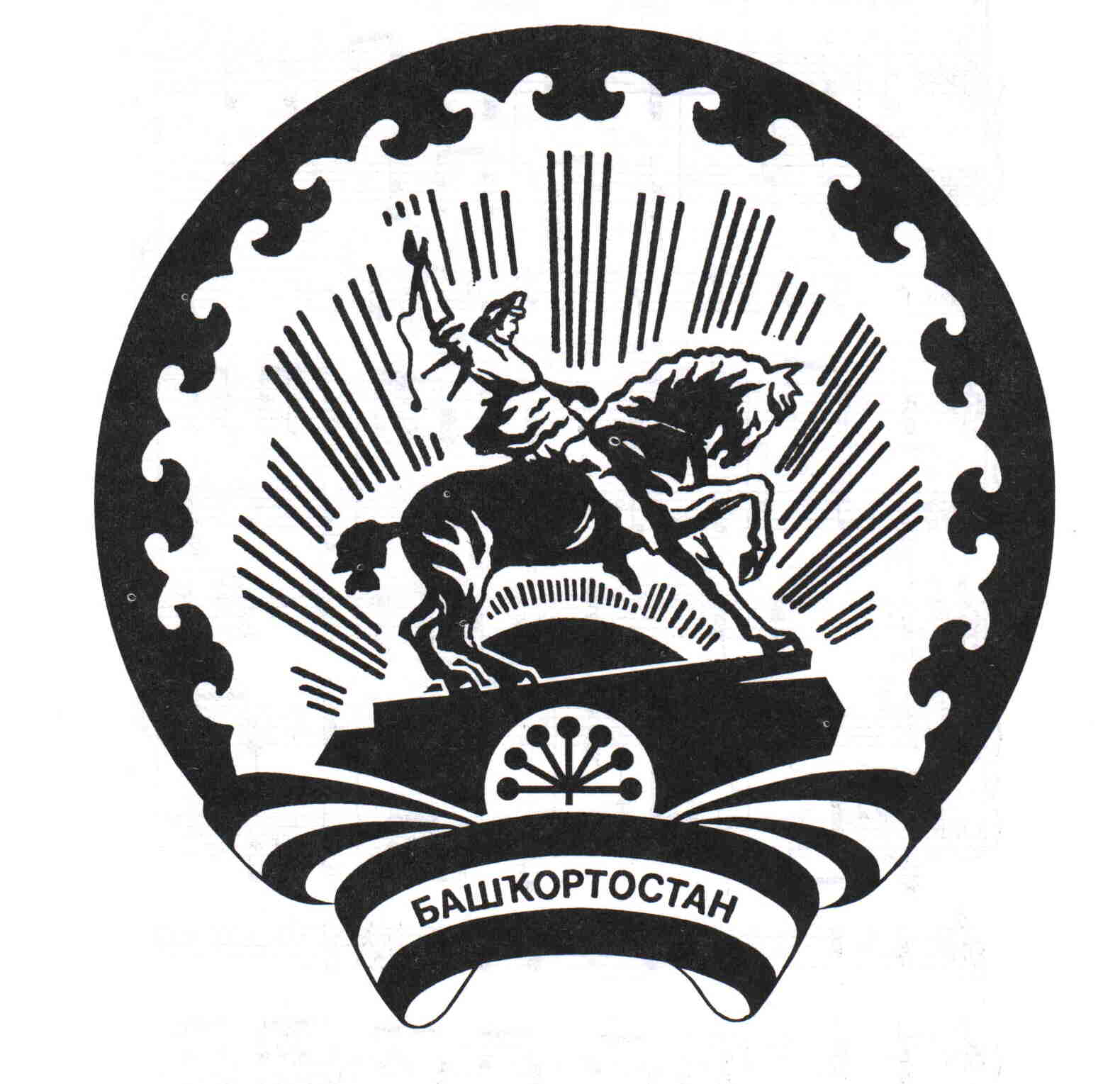 АДМИНИСТРАЦИЯ  СЕЛЬСКОГО ПОСЕЛЕНИЯ ЕРМОЛКИНСКИЙ СЕЛЬСОВЕТ МУНИЦИПАЛЬНОГОРАЙОНА БЕЛЕБЕЕВСКИЙ РАЙОН РЕСПУБЛИКИ БАШКОРТОСТАН452022, с. Ермолкино, ул. Ленина, 29аТел. 8(34786)2-92-19